GUÍA DE CIENCIAS NATURALESS 3° BÁSICO SEMANA 10 DEL 1 AL 5 DE JUNIO.Te invitamos a realizar el experimento de la página 104: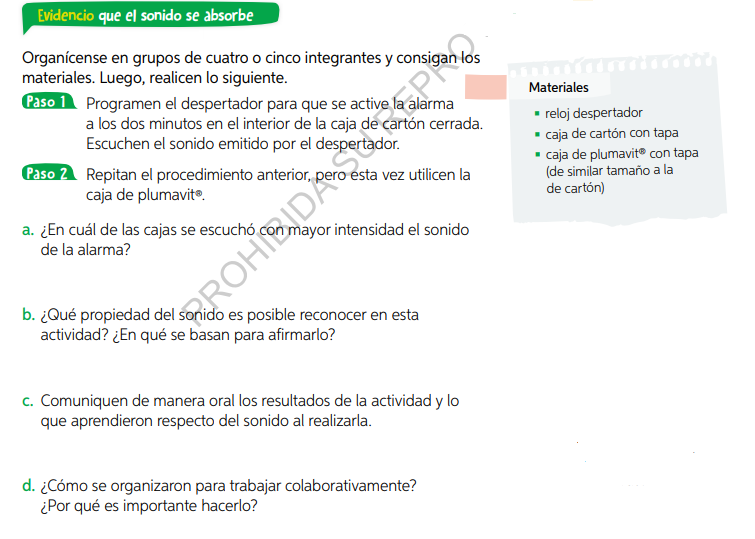 Ahora… ¡Te invitamos a jugar en esta sopa de letras!Encuentra en la sopa de letras las palabras que completan las oraciones.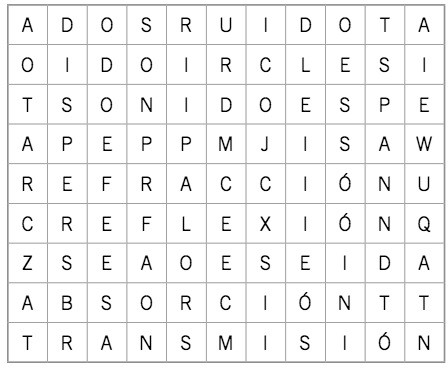 Puedes copiar en tu cuaderno las frases completas.El 	se propaga en todas direcciones.La 		ocurre cuando el sonido choca con    las paredes y pierde energía.En la biblioteca no está permitido hacer 	.El sonido disminuye su intensidad debido a la La _________________ ocurre cuando el sonido choca con una superficie duraCompleta las siguientes oraciones con las palabras adecuadas.El sonido se produce debido a la 	de un cuerpo.El sonido viaja en todas 	.La ________________ y la ____________________________ son dos de las propiedades del sonido.Observa la siguiente imagen: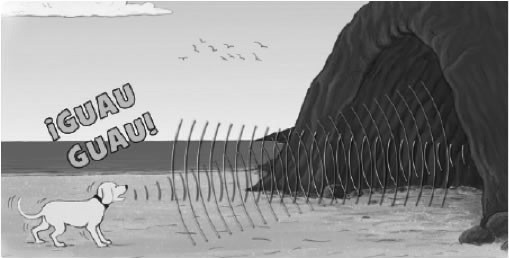  ¿Por qué esta imagen representa     la propiedad de reflexión del sonido? Explica._________________________________________________________________________________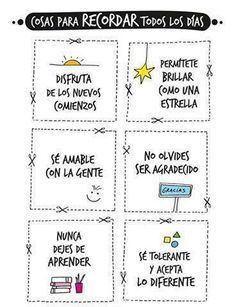 Nombre:Curso:                                                                                  Fecha: BASADO EN OA 10:Investigar experimentalmente y explicar algunas características del sonido, por ejemplo: viaja en todas las direcciones, se absorbe, se refleja, se transmite por medio de distintos materiales.